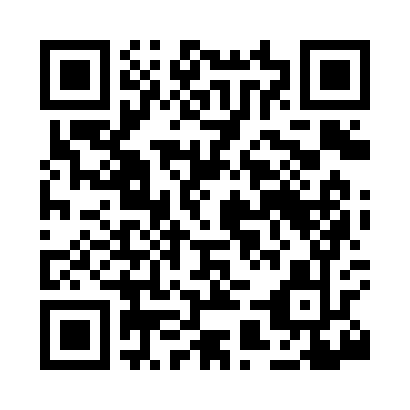 Prayer times for Adobe, Montana, USAWed 1 May 2024 - Fri 31 May 2024High Latitude Method: Angle Based RulePrayer Calculation Method: Islamic Society of North AmericaAsar Calculation Method: ShafiPrayer times provided by https://www.salahtimes.comDateDayFajrSunriseDhuhrAsrMaghribIsha1Wed4:406:151:255:228:3510:112Thu4:386:141:255:228:3610:133Fri4:366:131:255:238:3810:144Sat4:346:111:255:238:3910:165Sun4:326:101:255:248:4010:186Mon4:306:081:255:248:4110:207Tue4:286:071:245:248:4310:218Wed4:276:061:245:258:4410:239Thu4:256:041:245:258:4510:2510Fri4:236:031:245:268:4610:2711Sat4:216:021:245:268:4710:2912Sun4:196:011:245:268:4910:3013Mon4:175:591:245:278:5010:3214Tue4:165:581:245:278:5110:3415Wed4:145:571:245:288:5210:3616Thu4:125:561:245:288:5310:3717Fri4:105:551:245:288:5410:3918Sat4:095:541:245:298:5510:4119Sun4:075:531:245:298:5710:4320Mon4:065:521:255:308:5810:4421Tue4:045:511:255:308:5910:4622Wed4:035:501:255:309:0010:4823Thu4:015:491:255:319:0110:4924Fri4:005:481:255:319:0210:5125Sat3:585:481:255:329:0310:5226Sun3:575:471:255:329:0410:5427Mon3:565:461:255:329:0510:5628Tue3:545:451:255:339:0610:5729Wed3:535:451:255:339:0710:5930Thu3:525:441:265:339:0811:0031Fri3:515:431:265:349:0811:01